  Wójt Gminy Krasocinogłasza konkurs pn. „Super Zbieracz”, dla wszystkich dzieci ze żłobka, przedszkoli oraz szkół z terenu Gminy Krasocinna zbiórkę   puszek (aluminiowych i metalowych),w dniach 01.06.2022r. do 16.09.2022r. 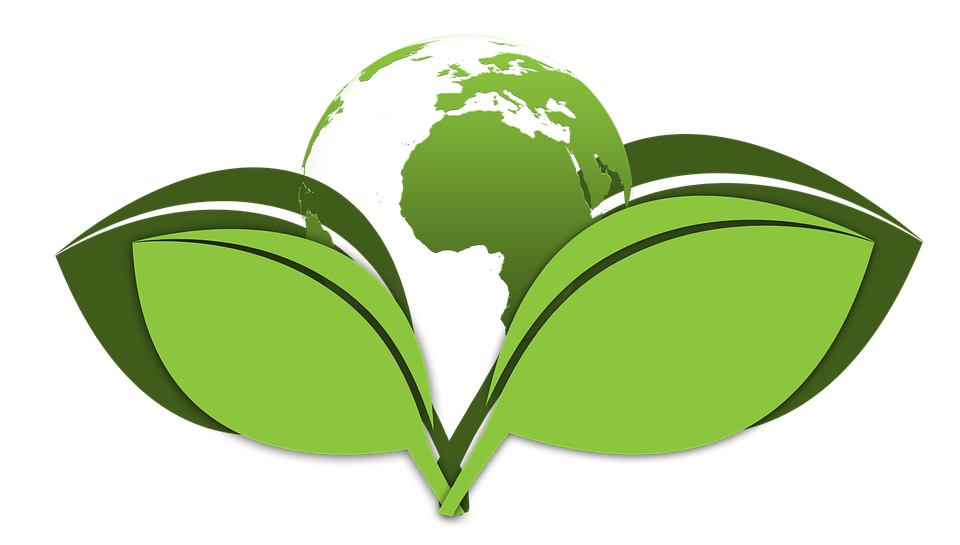 Organizatorzy przewidują nagrody rzeczowe dla 21 uczestników,   którzy zbiorą i przyniosą największą ilość (w kg) puszek (aluminiowych                         i metalowych). Dziecko, które dostarczy największą ilość puszek, otrzyma nagrodę specjalną oraz tytuł „Super Zbieracz”. Dla wszystkich placówek biorących  udział w akcji, przewidywane są sadzonki roślin  przyjaznych  pszczołom. Uczestnicy będą mogli przynieść surowce   w wyznaczonym terminie tj. od 05.09 do 16.09.2022r. do szkoły, gdzie zostaną przyjęte, zważone  i odnotowane w protokole. W dniu 19.09.2022r. surowce oraz protokoły (podpisane przez osobę przyjmującą surowce), a także oświadczenie podpisane przez prawnego opiekunka dziecka, zostaną odebrane    z placówek, ponownie zważone i przekazane do instalacji za pośrednictwem firmy posiadającej odpowiednie uprawnienia w  celu zagospodarowania.  Podsumowanie konkursu odbędzie się 03.10.2022r.  Uwaga!!!  Puszki  (zgniecione), prosimy starannie zapakować -  w worek  i związać sznurkiem.                                                                                                                                       Wójt Gminy Krasocin                                                                              Ireneusz Gliściński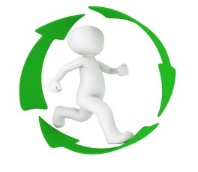 